Don District St George’s Day 2018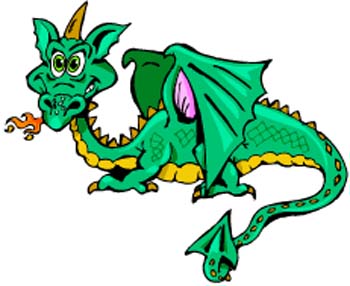 Group ……………………………………………………..Could you please fill in and return by 1st April along with your booking form.FRIDAY SUPPERSATURDAY BREAKFASTBeaversCubsScoutsExplorersLeadersTotal NoBurgers & ChipsPizza & Chips(Veggie)BeaversCubsScoutsExplorersLeadersTotal NoBacon SandwichSausage SandwichVeggie SausageSandwich